健康料理教室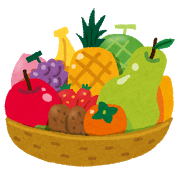 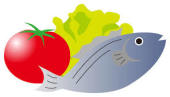 ７月のテーマ　『糖尿病食』糖尿病は日本人に増え続けている病気で、長年にわたる過食や運動不足の積み重ねがおもな原因です。特に食生活の見直しは欠かせません。予防・改善に向けて一緒に勉強しましょう。　日時　　 ①７月１５日（金）　   ②７月２０日(水）③７月２３日（土）　　　④７月２６日（火）　　　　　　　　　　　　　　　　　　　　　１０：３０～１２：３０場所　　　　いちょう薬局(日赤病院前)　２Fキッチン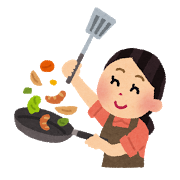 人数　　　　１回６名参加費　　　３００円申し込み　　いちょう薬局までお電話ください　　　　　　　　　　　　　　（０８９）９９４－８８８１　　　管理栄養士　牧野持ち物　　　エプロン　・　三角巾　・　ハンドタオル　・　筆記用具✿　✿　✿　メニュー　✿　✿　✿　　　　　蒸ししゃぶしゃぶの野菜巻き　　　　茄子のねぎ味噌チーズ焼き　　　　トマトと卵のスープ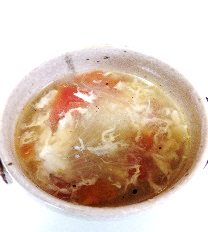 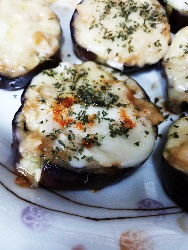 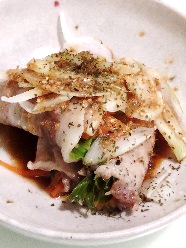 いちょう薬局では管理栄養士による無料栄養相談を行っています。　　　　　　　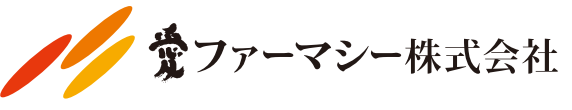 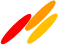 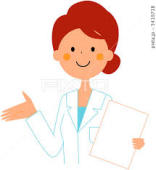 普段のお食事のこと、気になること、何でもご相談ください。　　　　　　　　　✿お薬相談も受け付けています。お気軽にご相談ください✿